4. POSTNA NEDELJA– 15. 3. 2015Hvala tretji skupini gospodinj in deklet s Peščenka in Golana, ki so skrbno uredile cerkev in župnišče. Prihodnjo soboto je vabljenačetrta skupina: to so gospodinje in dekleta iz centra mesta Cerknica. Danes bo posvečenje novega pomožnega škofa v naši škofiji. Vabljeni v stolnico ob treh popoldne. V tednu, ki je pred nami, se bo sestala volilna komisija, ki bo oblikovala predloge za nov ŽPS. Prav tako se bo sestal gospodarski svet, ki bo izbral najprimernejšega izvajalca za zamenjavo strehe na župnijski cerkvi. Dela naj bi se začela že v maju. Pretekli teden smo s Spomeniškega varstva prejeli spomeniškovarstvene pogoje, naročena pa je tudi strešna kritina v tovarni Tondach, ki jo bomo morali plačati do konca marca. Tako dobimo bistveno boljše plačilne pogoje. To pa je razlog za namenske nabirke, ki bodo vsako prvo nedeljo v mesecu pri vseh mašah. Vsi vaši darovi so odslej namenjeni za obnovo strehe, prav tako se priporočamo za les. Tako kot smo uspešno izvedli akcijo pri prenovi strehe na pokopališču, upamo na uspeh tudi pri farni cerkvi. Kdor ima na razpolago kakšen hlod, naj se dogovori s Frenkom Medenom o času dovoza na žago. Če bomo znali stopiti skupaj, se bo seveda izšlo. V torek vabi pohodniška skupina na križev pot. Ob sedmih se zberemo pri župnišču in se podamo proti cerkvi sv. Petra na Jezeru. Tam bo (ob pol osmih zvečer) kratek križev pot za beatifikacijo božjega služabnika Antona Strleta. V sredo zvečer bo občni zbor Župnijske Karitas. Začetek bo z večerno mašo in nadaljevanje v župnišču. V soboto ima srečanje 5. zakonska skupina. Lahko se še prijavite na župnijsko romanje v Međugorje od 24. do 26. aprila (več informacij na listih pod korom).Jožef Krnc - župnik: 031-319-242         Janez Žerovnik - kaplan: 031-247-685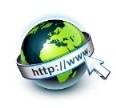  zupnija.cerknica@gmail.com              http://donbosko.si/cerknica/SVETE MAŠEv župniji CerknicaSVETE MAŠEv župniji CerknicaSVETE MAŠEv župniji CerknicaSVETE MAŠEv župniji CerknicaSVETE MAŠEv župniji CerknicaSVETE MAŠEv župniji CerknicaSVETE MAŠEv župniji CerknicaNEDELJAPOSTNA    POSTNA    POSTNA    POSTNA    POSTNA    POSTNA    15. marec   2015ob 8.00 ob 10.00ob 11.30 Podslivnicaob 17.00ob 8.00 ob 10.00ob 11.30 Podslivnicaob 17.00ob 8.00 ob 10.00ob 11.30 Podslivnicaob 17.00ob 8.00 ob 10.00ob 11.30 Podslivnicaob 17.00– za Antonijo Ruparčič  – za zdravje družine Mulc – za družino Doles– za Ivana KovšcaPONEDEL.16. marec   2015ob 7.00 in ob 18.00ob 7.00 in ob 18.00ob 7.00 in ob 18.00ob 7.00 in ob 18.00ob 7.00 in ob 18.00– za Jožefo Petrovčič in Antonijo Mele – za Janeza in Frančiško Telič, obl. – za Tončko in družino Zabukovec ter Franca JancaTOREK17. marec   2015ob 7.00 in ob 18.00ob 7.00 in ob 18.00ob 7.00 in ob 18.00ob 7.00 in ob 18.00ob 7.00 in ob 18.00– za Jožefo Petrovčič– za Jožefo Potočnik – za Zgonc Ivanko in Franceta s Peščenka  SREDA18. marec   2015ob 7.00 in ob 18.00ob 7.00 in ob 18.00ob 7.00 in ob 18.00ob 7.00 in ob 18.00ob 7.00 in ob 18.00– za starše in brata Udovič– za Jožefa Kovšca– za Jožeta in Ano ŠusterČETRTEK19. marec   2015ob 8.00 ob 18.00ob 8.00 ob 18.00ob 8.00 ob 18.00ob 8.00 ob 18.00ob 8.00 ob 18.00– za ata in sina Jožeta Mestka– za Žvokelj Justino  in Franca, obl. – za Škulj Ivano, obl. ter za Ivana in StankotaPETEK20. marec   2015ob 7.00 in ob 18.00ob 10.30 Dom starejšihob 7.00 in ob 18.00ob 10.30 Dom starejšihob 7.00 in ob 18.00ob 10.30 Dom starejšihob 7.00 in ob 18.00ob 10.30 Dom starejšihob 7.00 in ob 18.00ob 10.30 Dom starejših– za Janeza Kušlana, obl. – za teto Marijo Ronko– za Metko Štefančič– za faraneSOBOTA21. marec   2015ob 7.00 in ob 18.00ob 7.00 in ob 18.00ob 7.00 in ob 18.00ob 7.00 in ob 18.00ob 7.00 in ob 18.00– za Staneta Modica– za Bibiano Bavdek in Mojco Jelenc – za Jožefa Primožiča NEDELJA5. POSTNA    5. POSTNA    5. POSTNA    5. POSTNA    5. POSTNA    5. POSTNA    22. marec    2015ob 8.00 ob 10.00ob 11.30 Martinjakob 17.00ob 8.00 ob 10.00ob 11.30 Martinjakob 17.00ob 8.00 ob 10.00ob 11.30 Martinjakob 17.00ob 8.00 ob 10.00ob 11.30 Martinjakob 17.00– za Marijo Jakopin  – za Jožeta in Marijo Mihevc, obl.  – za Franca Mlakarja– za Dorotejo SkukOZNANILAŽUPNIJE MARIJINEGA ROJSTVA - CERKNICA